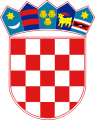 REPUBLIKA HRVATSKA          LIČKO-SENJSKA ŽUPANIJA                       GRAD GOSPIĆGRADONAČELNIK      KLASA: 361-02/19-01/18URBROJ:  2125/01-02-19-02Gospić, 27. studenoga 2019. godineGRADSKO VIJEĆE GRADA GOSPIĆAPredmet: Prijedlog Programa održavanja komunalne infrastrukture za 2020. godinu		- na razmatranje i usvajanje  - dostavlja se - Na temelju članka 49. Statuta Grada Gospića („Službeni vjesnik Grada Gospića“ broj 7/09, 5/10, 7/10, 1/12, 2/13, 3/13 – p.t., 7/15, 1/18) u privitku dopisa dostavljam Vam na razmatranje i usvajanje Prijedlog Programa održavanja komunalne infrastrukture za 2020. godinu.Člankom 72. stavkom 1. Zakona o komunalnom gospodarstvu ('“Narodne novine'' broj  68/18, 110/18 – Odluka) propisano je da Gradsko vijeće Grada Gospića za svaku kalendarsku godinu donosi Program održavanja komunalne infrastrukture.Gradsko vijeće Grada Gospića u skladu s predvidivim sredstvima i izvorima  financiranja donosi program održavanja komunalne infrastrukture za djelatnosti iz članka 22. Zakona o komunalnom gospodarstvu, kojima se osigurava održavanje komunalne infrastrukture. Pod obavljanjem komunalnih djelatnosti održavanja komunalne infrastrukture podrazumijevaju se;održavanje nerazvrstanih cesta,održavanje javnih površina na kojima nije dopušten promet motornim vozilima,održavanje građevina javne odvodnje oborinskih voda,održavanje javnih zelenih površina,održavanje građevina, uređaja i predmeta javne namjene,održavanje groblja, održavanje čistoća javnih površina,održavanje javne rasvjete.Sastavni dio Programa održavanja komunalne infrastrukture su i Programi;deratizacija, dezinsekcija,veterinarske-higijeničarske usluge,božićno i novogodišnje kićenje grada,sanacija divljih odlagališta otpada,održavanje sportskih građevina i terena,održavanje elektro punionica i gradskih bicikala.Planirana sredstva za realizaciju Programa održavanja komunalne infrastrukture za 2020. godinu iznose 10.135.692,00 kn.Slijedom navedenog i obrazloženog, predlaže se Gradskom vijeću Grada Gospića donošenje Programa održavanja komunalne infrastrukture za 2020. godinu.S poštovanjem,                                                                         GRADONAČELNIK GRADA GOSPIĆA								   Karlo StarčevićNa temelju članka 72. stavka 1. Zakona o komunalnom gospodarstvu („Narodne novine“ broj 68/18,110/18 – Odluka), članka 33. stavka 13. Zakona o održivom gospodarenju otpadom („Narodne novine“ broj 94/13 i 73/17) i članka 33. Statuta Grada Gospića („Službeni vjesnik Grada Gospića" broj 7/09, 5/10, 7/10, 1/12, 2/13, 3/13- pročišćeni tekst, 7/15 i 1/18), Gradsko vijeće Grada Gospića na sjednici održanoj dana __________________ 2019. godine donosiPROGRAModržavanja komunalne infrastrukture za 2020. godinuUVODNI DIOČlanak 1.Programom održavanja komunalne infrastrukture za 2020. godinu (u daljnjem tekstu: Program) određuje se održavanje komunalne infrastrukture na području Grada Gospića za 2020. godinu i financijska sredstva potrebna za ostvarivanje Programa.Program iz stavka 1. ovoga članka obuhvaća;održavanje nerazvrstanih cesta, održavanje javnih površina na kojima nije dopušten promet motornih vozila, održavanje građevina javne odvodnje oborinskih voda, održavanje javnih zelenih površina, održavanje građevina, uređaja i predmeta javne namjene, održavanje groblja, održavanje čistoće javnih površina,održavanje javne rasvjete, deratizaciju i dezinsekciju, veterinarsko - higijeničarske usluge, božićno i novogodišnje kićenje grada, sanaciju divljih odlagališta otpada, održavanje sportskih građevina i terena, te održavanje elektro punionice i gradskih bicikala.PROGRAMI ODRŽAVANJA KOMUNALNE INFRASTRUKTURE – RASHODI I IZVORIČlanak 2.(1)	Održavanje nerazvrstanih cesta i visina potrebnih sredstava za obavljanje te djelatnosti utvrđuje se kako slijedi: Članak 3.(1)	Održavanje javnih površina na kojima nije dopušten promet motornih vozila i visina potrebnih sredstava za obavljanje te djelatnosti utvrđuje se kako slijedi: Članak 4.Održavanje građevina javne odvodnje oborinskih voda i visina potrebnih sredstava za obavljanje te djelatnosti utvrđuje se kako slijedi:Članak 5.Održavanje javnih zelenih površina i visina potrebnih sredstava za obavljanje te djelatnosti utvrđuje se kako slijedi:Članak 6.Održavanje građevina, uređaja i predmeta javne namjene i visina potrebnih sredstava za obavljanje te djelatnosti utvrđuje se kako slijedi:Članak 7.Održavanje groblja i visina potrebnih sredstava za obavljanje te djelatnosti utvrđuje se kako slijedi:Članak 8.Održavanje čistoće javnih površina i visina potrebnih sredstava za obavljanje te djelatnosti utvrđuje se kako slijedi:Članak 9.Održavanje javne rasvjete i visina potrebnih sredstava za obavljanje te djelatnosti utvrđuje se kako slijedi:PROGRAM DERATIZACIJA, DEZINSEKCIJA, VETERINARSKE USLUGE I SANACIJA DIVLJIH ODLAGALIŠTA OTPADA – RASHODI I IZVORIČlanak 10.Deratizacija i dezinsekcija i visina potrebnih sredstava za obavljanje te djelatnosti utvrđuje se kako slijedi:Članak 11.Veterinarsko-higijeničarske usluge i visina potrebnih sredstava za obavljanje te djelatnosti utvrđuje se kako slijedi:Članak 12.Božićno i novogodišnje kićenje grada i visina potrebnih sredstava za obavljanje te djelatnosti utvrđuje se kako slijedi:Članak 13.Sanacija divljih odlagališta otpada i visina potrebnih sredstava za obavljanje te djelatnosti utvrđuje se kako slijedi:Članak 14.Održavanje sportskih građevina i terena i visina potrebnih sredstava za obavljanje te djelatnosti utvrđuje se kako slijedi:Članak 15.Održavanje elektropunionica i gradskih bicikala i visina potrebnih sredstava za obavljanje te djelatnosti utvrđuje se kako slijedi:SVEUKUPNI RASHODI PROGRAMA Članak 16.Sredstva potrebna za realizaciju ovog Programa utvrđuju se u ukupnom iznosu od 10.135.692,00 kuna i to kako slijedi:Sredstva iz stavka 1. ovog članka osiguravaju se iz izvora kako slijedi:ZAVRŠNE ODREDBEČlanak 17.U slučaju da se pojedine stavke iz ovog Programa ne budu mogle izvršavati iz opravdanih razloga, gradonačelnik može izvršiti preraspodjelu sredstava između pojedinih rashoda i izdataka utvrđenih ovim Programom.Članak 18.Ovaj Program stupa na snagu 1. siječnja 2020. godine, a objavit će se u „Službenom vjesniku Grada Gospića“. PREDSJEDNIK GRADSKOG VIJEĆAGRADA GOSPIĆAPetar Radošević, v.r.OBRAZLOŽENJEODRŽAVANJE NERAZVRSTANIH CESTAOdržavanje nerazvrstanih cesta podrazumijeva skup mjera i radnji koje se obavljaju tijekom cijele godine na nerazvrstanim cestama, uključujući i svu opremu, uređaje i instalacije, sa svrhom održavanja prohodnosti i tehničke ispravnosti cesta i prometne sigurnosti na njima (redovito održavanje), kao i mjestimičnog poboljšanja elemenata ceste, osiguravanja sigurnosti i trajnosti ceste i cestovnih objekata i povećanja sigurnosti prometa (izvanredno održavanje), a u skladu s propisima kojima je uređeno održavanje cesta. Poslovi održavanja nerazvrstanih cesta obuhvaćaju; pregled i hitne intervencije na cestama, održavanje kolnika, održavanje bankine i berme, čišćenje, popravci i dogradnja sustava za odvodnju, održavanje opreme ceste, košnja trave i održavanje zelenila, održavanje objekata, održavanje sustava i uređaja na cesti, održavanje ceste i objekata u zimskim uvjetima, električna energija-semafori, usluge interneta-semafori, slivna vodna naknada za nerazvrstane ceste, analitička evidencija nerazvrstanih cesta i ispitivanje mostova.ODRŽAVANJE JAVNIH POVRŠINA NA KOJIMA NIJE DOPUŠTEN PROMET MOTORNIH VOZILAOdržavanje javnih površina na kojima nije dopušten promet motornih vozila podrazumijeva održavanje i popravke tih površina kojima se osigurava njihova funkcionalna ispravnost. Održavanje javnih površina na kojima nije dopušten promet motornih vozila podrazumijeva održavanje trgova, pješačkih staza, nogostupa, parkirališta i druge javne površine na kojima nije dopušten promet motornih vozila.ODRŽAVANJE GRAĐEVINA JAVNE ODVODNJE OBORINSKIH VODAPod održavanjem građevina javne odvodnje oborinskih voda podrazumijeva se upravljanje i održavanje građevina koje služe prihvatu, odvodnji i ispuštanju oborinskih voda iz građevina i površina javne namjene u građevinskom području, uključujući i građevine koje služe zajedničkom prihvatu, odvodnji i ispuštanju oborinskih i drugih otpadnih voda, osim građevina u vlasništvu javnih isporučitelja vodnih usluga koje, prema posebnim propisima o vodama, služe zajedničkom prihvatu, odvodnji i ispuštanju oborinskih i drugih otpadnih voda. Održavanje građevinama javne odvodnje oborinskih voda podrazumijeva također i održavanje slivnika i horizontalni sabirnih kanala.ODRŽAVANJE JAVNIH ZELENIH POVRŠINAOdržavanje javnih zelenih površina obuhvaća; košnju, obrezivanje i sakupljanje biološkog otpada s javnih zelenih površina, obnovu, održavanje i njegu drveća, ukrasnog grmlja i drugog bilja, popločenih i nasipanih površina u parkovima, opreme na dječjim igralištima, zaštitu bilja i biljnog materijala za potrebe održavanja i druge poslove potrebne za održavanje tih površina.Također, podrazumijeva i održavanje zelenih površina, hortikulturne radove (košnja travnjaka, popuna i obnova zelenih površina, sadnja cvijeća,  rušenje suhih i nagnutih stabala, popuna praznih mjesta u drvoredu, saniranje drvoreda, održavanje staza i slobodnih površina, šišanje gradskih parkova i ostalih zelenih površina, zaštitu gradskog zelenila, održavanje staza.ODRŽAVANJE GRAĐEVINA, UREĐAJA I PREDMETA JAVNE NAMJENEOdržavanje građevina i uređaja javne namjene obuhvaća održavanje, popravke i čišćenje tih građevina, uređaja i predmeta. Također, podrazumijeva i održavanje fontana, održavanje spomenika, održavanje autobusnih stajališta, održavanje klupa za sjedenje, održavanje javnih satova i dr.ODRŽAVANJE GROBLJAOdržavanje groblja obuhvaća održavanje prostora i zgrada za obavljanje ispraćaja i ukopa pokojnika te uređivanje putova, zelenih i drugih površina unutar groblja. ODRŽAVANJE ČISTOĆE JAVNIH POVRŠINAPod održavanjem čistoće javnih površina podrazumijeva se čišćenje površina javne namjene, osim javnih cesta, koje obuhvaća ručno i strojno čišćenje i pranje javnih površina od otpada, snijega i leda, kao i postavljanje i čišćenje košarica za otpatke i uklanjanje otpada koje je nepoznata osoba odbacila na javnu površinu ili zemljište u vlasništvu Grada Gospića. ODRŽAVANJE JAVNE RASVJETEPod održavanjem javne rasvjete podrazumijeva se podmirivanje troškova električne energije, upravljanje i održavanje objekata, uređaja i instalacija javne rasvjete što podrazumijeva radove interventnog i preventivnog održavanja (otklanjanje kvarova na instalaciji, zamjena svjetiljki, zamjena ili rekonstrukcija stupova), održavanje razvodnih ormara i rasvjete na igralištima. Održavanje javne rasvjete odnosi se na objekte i uređaje javne rasvjete za rasvjetljavanje javnih površina, javnih cesta koje prolaze kroz naselje i nerazvrstanih cesta, trgova, parkova, igrališta, spomenika i javnih zgrada.DERATIZACIJA, DEZINSEKCIJADeratizacija je skup mjera i postupaka koji se poduzimaju radi smanjenja populacije štakora, miševa i ostalih životinja koje su uzročnici i prijenosnici zaraznih bolesti, a zbog svoje velike rasprostranjenosti, plodnosti i inteligencije predstavljaju veliku opasnost po čovjeka i njegovu okolinu.Dezinsekcijom se smatraju postupci suzbijanja artropoda (člankonožaca) koji mogu prenijeti uzročnike zaraznih bolesti, izazvati alergijske reakcije, imati toksično djelovanje ili su nametnici odnosno uznemirivači.VETERINARSKE – HIGIJENIČARSKE USLUGEVeterinarske-higijeničarske usluge obuhvaćaju; uklanjanje i zbrinjavanje životinjskih lešina s javnih površina radi njihovog neškodljivog uništavanja (higijeničarska služba), skupljanje napuštenih i izgubljenih životinja i njihov smještaj u sklonište za životinje, kontrolu razmnožavanja životinja (kastracija ili sterilizacija životinja).BOŽIĆNO I NOVOGODIŠNJE KIĆENJE GRADAKićenje Grada obuhvaća kupnju ili najam novih blagdanskih ukrasa, održavanje (popravak) postojećih blagdanskih ukrasa, postavljanje blagdanskih ukrasa po trgovima, cestama i zgradama i skidanje blagdanskih ukrasa s ulica, trgova i zgrada.SANACIJA DIVJIH ODLAGALIŠTA OTPADAUklanjanje i sanacija divljih odlagališta je, prema Zakonu o otpadu, obveza jedinica lokalne samouprave. Strategija gospodarenja otpadom jasno ukazuje na obavezu postupnog zatvaranja i saniranja svih neuređenih odlagališta otpada. ODRŽAVANJE SPORTSKIH GRAĐEVINA I TERENAOdržavanje sportskih građevina i terena obuhvaća sve radove na održavanju sportskih građevina i terena u vlasništvu Grada (gradski nogometni stadioni, tenis teren), npr. košnja trave, navodnjavanje, trošak električne energije i dr.ODRŽAVANJE ELEKTROPUNIONICA I GRADSKIH BICIKALAOdržavanje elektropunionica i gradskih bicikala podrazumijeva radove (popravke, čišćenje, pranje, bojanje i dr.) te nabavu dijelova i materijala na održavanju elektropunionica i gradskih bicikala.Redni brojOdržavanje nerazvrstanih cestaPlanirana vrijednost1.1.PREGLED I HITNE INTERVENCIJE NA CESTAMA60.700,00 kn1.2.ODRŽAVANJE KOLNIKA925.000,00 kn1.3.ODRŽAVANE BANKINE I BERME20.000,00 kn1.4.ČIŠĆENJE, POPRAVCI I DOGRADNJA SUSTAVA ZA ODVODNJU50.000,00 kn1.5.ODRŽAVANJE OPREME CESTE40.000,00 kn1.6.KOŠNJA TRAVE I ODRŽAVANJE ZELENILA1.000.000,00 kn1.7.ODRŽAVANJE OBJEKATA20.000,00 kn1.8.ODRŽAVANJE SUSTAVA I UREĐAJA NA CESTI20.000,00 kn1.9.ODRŽAVANJE CESTE I OBJEKATA U ZIMSKIM UVJETIMA2.300.000,00 kn1.10.ELEKTRIČNA ENERGIJA – SEMAFORI15.000,00 kn1.11.USLUGA INTERNETA – SEMAFORI6.500,00 kn1.12.SLIVNA VODNA NAKNADA ZA NERAZVRSTANE CESTE150.000,00 kn1.13.ANALITIČKA EVIDENCIJA NERAZVRSTANIH CESTA110.000,00 kn1.14.ISPITIVANJE MOSTOVA 510.000,00 knUKUPNI RASHODI ZA ODRŽAVANJE NERAZVRSTANIH CESTAUKUPNI RASHODI ZA ODRŽAVANJE NERAZVRSTANIH CESTA5.227.200,00 knIzvor sredstava za ostvarivanje programaodržavanja nerazvrstanih cestaIzvor sredstava za ostvarivanje programaodržavanja nerazvrstanih cestaplanirana vrijednostIzvor 4.3. Doprinosi za šumeIzvor 4.3. Doprinosi za šume15.000,00 knIzvor 5.4. Tekuće pomoćiIzvor 5.4. Tekuće pomoći5.102.200,00 knIzvor 4.5. Komunalna naknadaIzvor 4.5. Komunalna naknada110.000,00 knUKUPNOUKUPNO5.227.200,00 knRedni brojOdržavanje javnih površina na kojima nije dopušten promet motornih vozilaPlanirana vrijednost2.1.POPRAVLJANJE I ODRŽAVANJE U ISPRAVNOM STANJU JAVNIH POVRŠINA NA KOJIMA NIJE DOPUŠTEN PROMET MOTORNIH VOZILA (trgovi, šetališta, pješačke staze, nogostupi, parkirališta, i druge javne površine na kojima nije dopušten promet motornih vozila  itd.)Planirana sredstva za naselje Gospić: 130.000,00 kn.Planirana sredstva za naselje Lički Osik: 70.000,00 kn.Planirana sredstva za ostala naselja: 50.000,00 kn.250.000,00 knUKUPNI RASHODI ZA ODRŽAVANJE JAVNIH POVRŠINA NA KOJIMA NIJE DOPUŠTEN PROMET MOTORNIH VOZILA250.000,00 knIzvor sredstava za ostvarivanje programa održavanje javnih površina na kojima nije dopušten promet motornih vozilaIzvor sredstava za ostvarivanje programa održavanje javnih površina na kojima nije dopušten promet motornih vozilaPlanirana vrijednostIzvor 4.5. Komunalna naknadaIzvor 4.5. Komunalna naknada250.000,00 knUKUPNOUKUPNO250.000,00 knredni brojOdržavanje građevina javne odvodnje oborinskih vodaPlanirana vrijednost3.1.Upravljanje i održavanje građevina koje služe prihvatu, odvodnji i ispuštanju oborinskih voda iz građevina i površina javne namjene u građevinskom području50.030,00 kn3.2.Upravljanje i održavanje građevina koje služe zajedničkom prihvatu, odvodnji i ispuštanju oborinskih i drugih otpadnih voda49.970,00 knUKUPNI RASHODI ZA ODRŽAVANJE GRAĐEVINA JAVNE ODVODNJE OBORINSKIH VODAUKUPNI RASHODI ZA ODRŽAVANJE GRAĐEVINA JAVNE ODVODNJE OBORINSKIH VODA100.000,00 knIzvor sredstava za ostvarivanje programa održavanje građevina javne odvodnje oborinskih vodaIzvor sredstava za ostvarivanje programa održavanje građevina javne odvodnje oborinskih vodaPlanirana vrijednostIzvor 4.3. Doprinosi za šumeIzvor 4.3. Doprinosi za šume100.000,00 knUKUPNOUKUPNO100.000,00 knredni brojOdržavanje javnih zelenih površinaPlanirana vrijednost4. 1.ODRŽAVANJE OPREME NA DJEČJIM IGRALIŠTIMA50.000,00 kn4. 2.ODRŽAVANJE PARKOVA I TRAVNJAKA100.000,00 kn4. 3.ODRŽAVANJE I NJEGA UKRASNOG I DRUGOG BILJA148.300,00 kn4. 4.OBNOVA, ODRŽAVANJE I NJEGA DRVEĆA101.700,00 knUKUPNI RASHODI ZA ODRŽAVANJE JAVNIH ZELENIH POVRŠINAUKUPNI RASHODI ZA ODRŽAVANJE JAVNIH ZELENIH POVRŠINA400.000,00 knIzvor sredstava za ostvarivanje programa održavanje javnih zelenih površinaIzvor sredstava za ostvarivanje programa održavanje javnih zelenih površinaPlanirana vrijednostIzvor 4.5. Komunalna naknadaIzvor 4.5. Komunalna naknada400.000,00 knUKUPNOUKUPNO400.000,00 knredni brojOdržavanje građevina, uređaja i predmeta javne namjenePlanirana vrijednost5.1.ODRŽAVANJE I ČIŠĆENJE GRAĐEVINA, UREĐAJA I PREDMETA JAVNE NAMJENE5.1.1.Fontane - 10.000,00 kn5.1.2. Spomenici – 10.000,00 kn5.1.3. Autobusna stajališta – 10.000,00 kn5.1.4. Klupe za sjedenje – 10.000,00 kn5.1.5. Javni satovi– 10.000,00 kn50.000,00 kn5.2.POPRAVLJANJE (ODRŽAVANJE U ISPRAVNOM STANJU) GRAĐEVINA, UREĐAJA I PREDMETA JAVNE NAMJENE5.2.1.Fontane – 20.500,00 kn5.2.2. Spomenici – 5.800,00 kn5.2.3. Autobusna stajališta – 7.900,00 kn5.2.4. Klupe za sjedenje – 7.900,00 kn5.2.5. Javni satovi– 7.900,00 kn50.000,00 knUKUPNI RASHODI ZA ODRŽAVANJE GRAĐEVINA, UREĐAJA I PREDMETA JAVNE NAMJENEUKUPNI RASHODI ZA ODRŽAVANJE GRAĐEVINA, UREĐAJA I PREDMETA JAVNE NAMJENE100.000,00 knIzvor sredstava za ostvarivanje programa održavanje građevina, uređaja i predmeta javne namjeneIzvor sredstava za ostvarivanje programa održavanje građevina, uređaja i predmeta javne namjenePlanirana vrijednostIzvor 4.5. Komunalna naknadaIzvor 4.5. Komunalna naknada100.000,00 knUKUPNOUKUPNO100.000,00 knredni brojOdržavanje grobljaPlanirana vrijednost6.1.ODRŽAVANJE GROBLJA100.000,00 knUKUPNI RASHODI ZA ODRŽAVANJE GROBLJAUKUPNI RASHODI ZA ODRŽAVANJE GROBLJA100.000,00 knIzvor sredstava za ostvarivanje programa održavanje grobljaIzvor sredstava za ostvarivanje programa održavanje grobljaPlanirana vrijednostIzvor 4.5. Komunalna naknadaIzvor 4.5. Komunalna naknada100.000,00 knUKUPNOUKUPNO100.000,00 knredni brojOdržavanje čistoće javnih površinaplanirana vrijednost7.1.RADOVI143.250,00 kn7.2.PRANJE POVRŠINA JAVNE NAMJENE (OSIM JAVNIH CESTA)7.2.1. Strojno pranje površine javne namjene-150.000,00 kn7.2.2. Ručno pranje površine javne namjene-152.250,00 kn302.250,00 kn7.3.ČIŠĆENJE POVRŠINA JAVNE NAMJENE OD OTPADA (OSIM JAVNIH CESTA)7.3.1. Strojno čišćenje površine javne namjene – 150.000,00 kn7.3.2. Ručno čišćenje površine javne namjene- 152.250,00 kn302.250,00 kn7.4.ČIŠĆENJE POVRŠINA JAVNE NAMJENE OD SNIJEGA I LEDA (OSIM JAVNIH CESTA)7.4.1. Strojno čišćenje snijega, leda, posipanje soli i/ili pijeska – 150.000,00 kn 7.4.2. Ručno čišćenje snijega, leda, posipanje soli i/ili pijeska – 152.250,00 kn302.250,00 kn7.5.ODVOZ I ODLAGANJE OTPADA U KONTEJNERIMA200.000,00 knUKUPNI RASHODI ZA ODRŽAVANJE ČISTOĆE JAVNIH POVRŠINAUKUPNI RASHODI ZA ODRŽAVANJE ČISTOĆE JAVNIH POVRŠINA1.250.000,00 knIzvor sredstava za ostvarivanje programa održavanje čistoće javnih površinaIzvor sredstava za ostvarivanje programa održavanje čistoće javnih površinaPlanirana vrijednostIzvor 4.5. Komunalna naknadaIzvor 4.5. Komunalna naknada1.250.000,00 knUKUPNOUKUPNO1.250.000,00 knredni brojOdržavanje javne rasvjetePlanirana vrijednost8.1.potrošnja električne energije za rasvjetljavanje površina1.500.122,00 kn8.2.upravljanje i održavanje objekata, uređaja i instalacija javne rasvjete (radovi na održavanju javne rasvjete)350.000,00 knUKUPNI RASHODI ZA ODRŽAVANJE JAVNE RASVJETEUKUPNI RASHODI ZA ODRŽAVANJE JAVNE RASVJETE1.850.122,00 knIzvor sredstava za ostvarivanje programaodržavanje javne rasvjeteIzvor sredstava za ostvarivanje programaodržavanje javne rasvjetePlanirana vrijednostIzvor 4.5. Komunalna naknadaIzvor 4.5. Komunalna naknada1.850.122,00 knUKUPNOUKUPNO1.850.122,00 knredni brojDeratizacija, dezinsekcijaplanirana vrijednost9.1.DERATIZACIJA I DEZINSEKCIJA9.1.1. Deratizacija – 35.000,00 kn9.1.2. Dezinsekcija – 15.000,00 kn50.000,00 knUKUPNI RASHODI ZA DERATIZACIJU I DEZINSEKCIJUUKUPNI RASHODI ZA DERATIZACIJU I DEZINSEKCIJU50.000,00 knIzvor sredstava za ostvarivanje programa deratizacija, dezinsekcijaIzvor sredstava za ostvarivanje programa deratizacija, dezinsekcijaplanirana vrijednostIzvor 4.5. Komunalna naknadaIzvor 4.5. Komunalna naknada50.000,00 knUKUPNOUKUPNO50.000,00 knredni brojVeterinarsko-higijeničarske uslugeplanirana vrijednost10.1.ZBRINJAVANJE NAPUŠTENIH I IZGUBLJENIH ŽIVOTINJA10.1.1. Hvatanje i prijevoz životinja – 50.000,00 kn10.1.2. Smještaj za životinje – 150.000,00 kn200.000,00 kn10.2.KONTROLA RAZMNOŽAVANJA ŽIVOTINJA10.2.1. Sterilizacija – 15.305,68 kn10.2.2. Kastracija – 20.000,00 kn35.305,68 kn10.3.LEŠINE10.3.1. Uklanjanje lešina životinja s javnih površina -10.000,00 kn10.3.2. Zbrinjavanje lešina životinja- 18.794,32 kn28.794,32knUKUPNI RASHODI ZA VETERINARSKO-HIGIJENIČARSKE USLUGEUKUPNI RASHODI ZA VETERINARSKO-HIGIJENIČARSKE USLUGE264.100,00 knIzvor sredstava za ostvarivanje programa zbrinjavanje napuštenih i izgubljenih životinjaIzvor sredstava za ostvarivanje programa zbrinjavanje napuštenih i izgubljenih životinjaPlanirana vrijednostIzvor 4.5. Komunalna naknadaIzvor 4.5. Komunalna naknada200.000,00 knIzvor 1.2. Ostali opći prihodiIzvor 1.2. Ostali opći prihodi64.100,00 knUKUPNOUKUPNO264.100,00 knredni brojBožićno i novogodišnje kićenje gradaPlanirana vrijednost11.1.BOŽIĆNO I NOVOGODIŠNJE KIĆENJE GRADA (radovi na prigodnom ukrašavanju grada povodom Božića i Nove godine)125.000,00 knUKUPNI RASHODI ZA BOŽIĆNO I NOVOGODIŠNJE KIĆENJE GRADA UKUPNI RASHODI ZA BOŽIĆNO I NOVOGODIŠNJE KIĆENJE GRADA 125.000,00 knIzvor sredstava za ostvarivanje programabožićno i novogodišnje kićenje gradaIzvor sredstava za ostvarivanje programabožićno i novogodišnje kićenje gradaPlanirana vrijednostIzvor 1.1. Prihodi od porezaIzvor 1.1. Prihodi od poreza125.000,00 knUKUPNOUKUPNO125.000,00 knredni brojSanacija divljih odlagališta otpadaPlanirana vrijednost12.1.sanacija divljih odlagališta otpada (radovi na sanaciji divljih odlagališta otpada)95.000,00 knUKUPNI RASHODI ZA SANACIJA DIVLJIH ODLAGALIŠTA OTPADAUKUPNI RASHODI ZA SANACIJA DIVLJIH ODLAGALIŠTA OTPADA95.000,00 knIzvor sredstava za ostvarivanje programa sanacija divljih odlagališta otpadaIzvor sredstava za ostvarivanje programa sanacija divljih odlagališta otpadaPlanirana vrijednostIzvor 4.5. Komunalna naknadaIzvor 4.5. Komunalna naknada95.000,00 knUKUPNOUKUPNO95.000,00 knredni brojOdržavanje sportskih građevina i terenaPlanirana vrijednost13.1.ODRŽAVANJE SPORTSKIH GRAĐEVINA I TERENA13.1.1. Radovi na održavanju gradskih nogometnih stadiona – 261.700,00 kn13.1.2. Radovi na održavanju ostalih sportskih građevina i terena – 42.570,00 kn304.270,00 knUKUPNI RASHODI ZA ODRŽAVANJE SPORTSKIH GRAĐEVINA I TERENAUKUPNI RASHODI ZA ODRŽAVANJE SPORTSKIH GRAĐEVINA I TERENA304.270,00 knIzvor sredstava za ostvarivanje programa održavanje sportskih građevina i terenaIzvor sredstava za ostvarivanje programa održavanje sportskih građevina i terenaplanirana vrijednostIzvor 1.2. Ostali opći prihodiIzvor 1.2. Ostali opći prihodi304.270,00 knUKUPNOUKUPNO304.270,00 knredni brojOdržavanje elektropunionica i gradskih bicikalaPlanirana vrijednost14.1.RADOVI NA ODRŽAVANJU ELEKTROPUNIONICA I GRADSKIH BICIKALA14.1.1. Radovi na održavanju elektropunionice – 10.000,00 kn14.1.2.Radovi na održavanju gradskih bicikala - 10.000,00 kn20.000,00 knUKUPNI RASHODI ZA ODRŽAVANJE ELEKTROPUNIONICA I GRADSKIH BICIKALAUKUPNI RASHODI ZA ODRŽAVANJE ELEKTROPUNIONICA I GRADSKIH BICIKALA20.000,00 knIzvor sredstava za ostvarivanje programa održavanje elektropunionica i gradskih bicikalaIzvor sredstava za ostvarivanje programa održavanje elektropunionica i gradskih bicikalaPlanirana vrijednostIzvor 4.5. Komunalna naknadaIzvor 4.5. Komunalna naknada10.000,00 knIzvor 1.1. Prihodi od porezaIzvor 1.1. Prihodi od poreza10.000,00 knUKUPNOUKUPNO20.000,00 knREDNI BROJODRŽAVANJE KOMUNALNE INFRASTRUKTUREPLANIRANA VRIJEDNOST1.Održavanje nerazvrstanih cesta5.227.200,00 kn2.Održavanje javnih površina na kojima nije dopušten promet motornih vozila250.000,00 kn3.Održavanje građevina javne odvodnje oborinskih voda100.000,00 kn4.Održavanje javnih zelenih površina400.000,00 kn5.Održavanje građevina, uređaja i predmeta javne namjene100.000,00 kn6.Održavanje groblja100.000,00 kn7.Održavanje čistoće javnih površina1.250.000,00 kn8.Održavanje javne rasvjete1.850.122,00 kn9.Deratizacija, dezinsekcija50.000,00 kn10.Veterinarsko-higijeničarske usluge264.100,00 kn11.Božićno i novogodišnje kićenje grada 125.000,00 kn12.Sanacija divljih odlagališta otpada95.000,00 kn13.Održavanje sportskih građevina i terena304.270,00 kn14.Održavanje elektropunionica i gradskih bicikala20.000,00 knUkupna planirana sredstva za ostvarivanje Programa održavanja komunalne infrastrukture u 2020. godiniUkupna planirana sredstva za ostvarivanje Programa održavanja komunalne infrastrukture u 2020. godini10.135.692,00 knIZVOR SREDSTAVA ZA OSTVARIVANJE PROGRAMAPLANIRANA VRIJEDNOSTIzvor 4.5. Komunalna naknada4.415.122,00 knIzvor 5.4. Tekuće pomoći5.102.200,00 knIzvor 4.3. Doprinosi za šume115.000,00 knIzvor 1.2. Ostali opći prihodi368.370,00 knIzvor 1.1. Prihodi od poreza135.000,00 knUkupna planirana sredstva za ostvarivanje Programa održavanja komunalne infrastrukture u 2020. godini10.135.692,00 kn